                                 «Почтовая сумка Деда Мороза»     4 января  в «Кугоейской ПБ» для посетителей клуба «Волшебный сундучок»  была проведена игровая программа «Почтовая сумка Деда Мороза».
    В начале мероприятия ребята рассказали про новогодние традиции своих семей и узнали новые интересные факты друг о друге. 
В конкурсе «Найди-ка!» дети соревновались во внимательности, стараясь найти как можно больше отличий на картинках с литературными героями. Неплохо показали себя ребята и в конкурсе «Память», в котором требовалось перечислить литературные произведения на новогоднюю и зимнюю тему. И с непростыми «зимними» загадками школьники справились на «отлично».
А вот в конкурсе «Кто больше?» ребятам пришлось изрядно постараться. Им нужно было назвать как можно больше слов на определённые буквы за ограниченное время, а сложность заключалась в том, что принимались только те слова, которые можно «повесить» на ёлку.
И уже к завершению игровой программы  библиотеку посетил самый маленький читатель года, Савченко Амир с удовольствием рассказал Дедушке Морозу целый воз стихов. 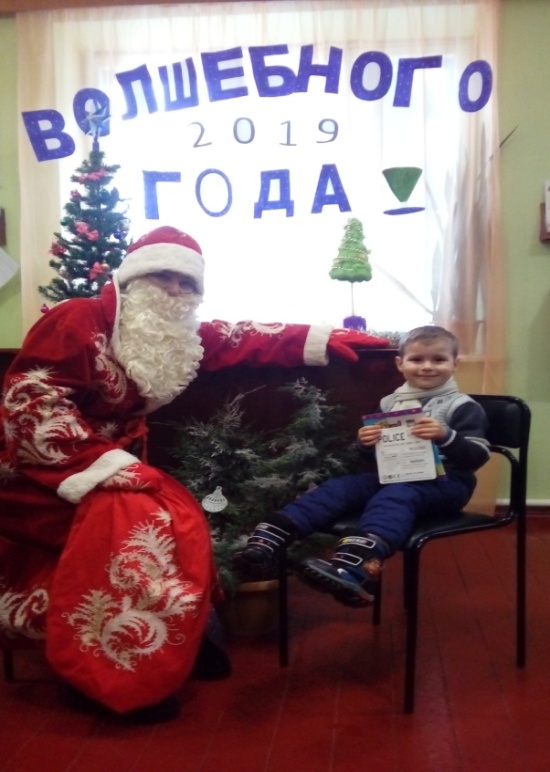 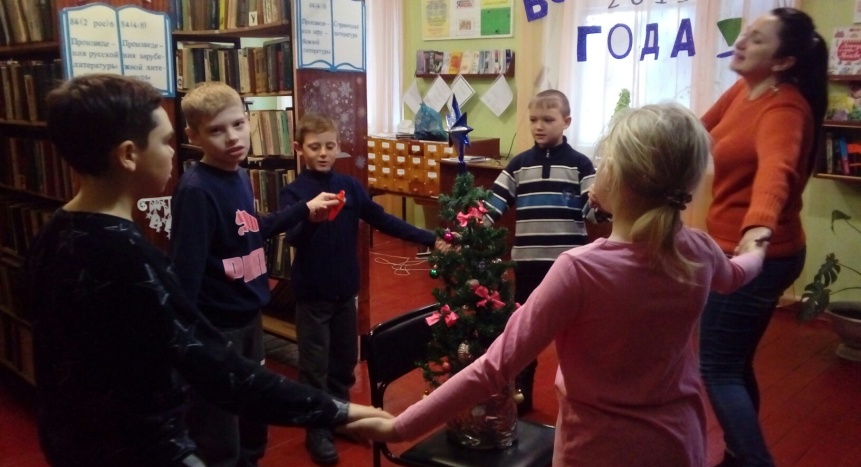 